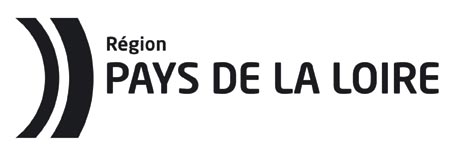 Soutien aux développeurs d’artistes « musiques actuelles » implantés en région des Pays de la Loire Dossier bilan 2021Nom de la structure juridique : Nom de la personne chargée du suivi du dossier : Adresse électronique : Téléphone : Dossier à déposer sur le portail des aides :Suivre mes demandestel : 02 28 20 56 16  Ce formulaire est téléchargeable sur le site Internet de la Région des Pays de la Loire : www.paysdelaloire.fr; rubrique culture sport associations, spectacle vivantActivités globale 2021 de votre structure juridique : - Présentation globale des activités de la structure : développement d’artistes et autres activités- Dans l’hypothèse où des modifications seraient intervenues dans l’activité de votre structure juridique, en 2021, il vous est demandé de nous l’indiquer (nouvelle activité développée en 2021, nouvelles missions confiées par un partenaire, etc.).Liste des artistes pour lesquels la structure juridique a joué un rôle de développeur en 2021 :Activités de développeur d’artiste de votre structure juridique en 2021 : Pour chacun des projets développés et présentés à la Région en 2021, il vous est demandé de remplir les tableaux ci-dessous Activité / développement des groupesEntourage professionnel / partenaires associésBilan de diffusionvous pouvez indiquer dans ce tableau les dates initialement prévues mais annulées du fait du contexte sanitaire Budget réalisé Merci de bien vouloir remplir l’onglet 1 et 2 du fichier excel « annexe formulaire bilan » et de veiller à signer le budget5. Attestation sur l’honneur Remarque : si le signataire n’est pas le représentant légal de la structure juridique, merci de joindre copie de l’habilitation.Je soussignée, (nom, prénom)	,représentant(e) légal(e) de la structure juridique (nom)	,- Déclare que la structure juridique est en règle au regard de l’ensemble des déclarations sociales et fiscales ainsi que des cotisations et paiements y afférents ;- Certifie exactes les informations du présent dossier ;Fait à 	 Le 	Signature :6- Pièces à joindre au bilanDocuments à joindre, si ces pièces n’ont pas été déposées lors d’une autre demande d’aide de l’année n : Dernier compte de bilan et dernier compte de résultat, certifiés au minimum par le représentant légal Annexes budgétaires (tableaux excel)IBANNom de la formation / groupe / artisteOrigine géographiqueEsthétiqueObservations(si nécessaire)Nom de la formation / groupe / artisteTemps forts (création, tournée, résidence, sortie d’album…)Points positifsDifficultés rencontrées et axes à améliorerNom de la formation / groupe / artisteManagerTourneurEditeurLabelAttaché de presseAutresNom de la formation / groupe / artisteChiffre d’affaires global sur l’annéePrix de vente moyenNombre de dates de diffusionDont nombre de dates en régionDont nombre de dates hors régionNombres de disque vendus 